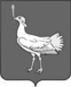 СОБРАНИЕПРЕДСТАВИТЕЛЕЙСЕЛЬСКОГО ПОСЕЛЕНИЯБОЛЬШАЯ ДЕРГУНОВКАМУНИЦИПАЛЬНОГО РАЙОНА БОЛЬШЕГЛУШИЦКИЙСАМАРСКОЙ ОБЛАСТИВТОРОГО СОЗЫВАР Е Ш Е Н И Е  №  61 от 03 мая 2012г. О внесении изменений в Положение о денежном содержании главы сельского поселения Большая Дергуновка муниципального района Большеглушицкий Самарской области, утвержденное Решением Собрания представителей сельского поселения Большая Дергуновка муниципального района Большеглушицкий Самарской области №25 от 27 июня 2011 года.В соответствии с Трудовым кодексом РФ, ст. 53 Закона РФ от 06.10.2003  N 131-ФЗ «Об общих принципах организации местного самоуправления в Российской Федерации», с нормами Устава сельского поселения Большая Дергуновка муниципального района Большеглушицкий Самарской области, Собрание представителей сельского поселения Большая Дергуновка муниципального района Большеглушицкий Самарской области,Р Е Ш И Л О:1. Внести в Положение о денежном содержании  главы сельского поселения Большая Дергуновка муниципального района Большеглушицкий Самарской области, утвержденное Решением Собрания представителей сельского поселения Большая Дергуновка № 25 от 27 июня 2011 года, следующие изменения:       2)пункт 6) раздела 5 Положения изложить в следующей редакции:«6) на выплату премии за выполнение особо важных и сложных заданий – 5 должностных окладов в год из сложившейся экономии фонда оплаты труда».        2. Опубликовать настоящее Решение в газете «Большедергуновские вести».        3.Настоящее Решение вступает в силу со дня его официального опубликования и распространяется на правоотношения, возникшие с 01 июля 2011года.
Глава сельского поселения Большая Дергуновка                                                                  В.И. Дыхно